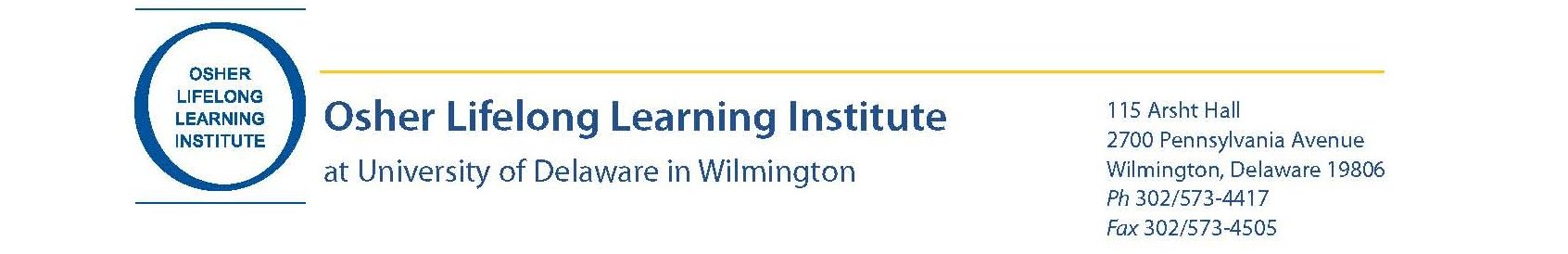 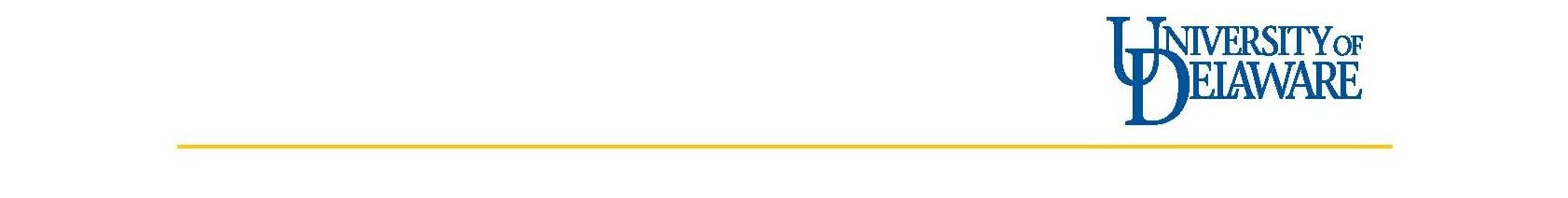 For Administrative Use OnlyProgram Coordinator Review	__________		Course Content Form		Yes	NoArea Coordinator Review	__________		Equipment Request Form	Yes	NoEntered into Allstars	              __________	               Cat Code   _____________Osher Lifelong Learning Institute at the University of Delaware in WilmingtonCourse Proposal Form – 2020 FallCompleted Course Proposals are due in the Office by Friday, March 6, 2020.Course Title	___________________________________________________________________(Start with Key Word – Maximum 30 characters including spaces)Instructor 1	___________________________________________________________________		Name 				Phone Number			EmailInstructor 2	___________________________________________________________________Name 				Phone Number			EmailInstructor 3	___________________________________________________________________Name 				Phone Number			EmailContent Category (Check One)__ (A) Art History/Appreciation__ (B) Fine Arts__ (C) Performing Arts-Participation__ (C) Performing Arts-Appreciation__ (D) General Studies__ (E) Genealogy__ (F) Culture/Social Studies__ (G) History __ (H) Literature__ (J) Philosophy/Religion__ (K) Writing__ (L) Computers- Mac           (PC Labs use yellow form)__ (M) Mobile Computing__ (N) Info Tech - General Topics__ (O) Languages__ (P) Life Sciences__ (Q) Health & Wellness__ (R) Physical Sciences/Math__ (S) Econ/Finance/Politics/Law__ (Y) Community Service (L) Computers - PC -- Use Yellow PC Lab Form       (X) Extracurricular Activity – Use Pink Extracurricular FormCheck One:	__ New Course 	 __ Continuing Course  	__Repeated Course Last Taught in ______Student Weekly Prep Time (check one):	__ 0-1 hour		__ 1-2 hours		__ 2+ hoursWould you like to set an enrollment limit?	___ No			___ Yes, limit enrollment to ______Instructional Mode:   	__ active		__ discussion		__ lecture		__ video-basedPreferred Class Time:  Please provide at least 3 times. Indicate your preference in order of priority by writing 1, 2, or 3 next to the chosen times. Write “no” next to times when you absolutely cannot teach. *14 weeks from September 8 – December 11, 2020* *No Classes: OLLI Anniversary, October 9; Election Day, November 3; Thanksgiving, November 25-27, 2020*Additional scheduling info:  ___________________________________________________________________Course Description:  		Circle One:  New 	Acceptable	 Needs revision For a new course, print the catalog course description below.  For a continuing or repeated course, review prior catalog course description to decide if it is acceptable. Descriptions should not exceed 50 words.    ______________________________________________________________________________________________________________________________________________________________________________________________________________________________________________________________________________Biographical Information: 	Circle One:  New 	Acceptable	 Needs revision New instructors, print biographical information below. Returning instructors, review previous catalog bio to decide if it is acceptable.Descriptions should not exceed 40 words.     ______________________________________________________________________________________________________________________________________________________________________________________________________________________________________________________________________________Classes meet for weekly from September 8 – December 11, 2020.  No classes:  OLLI Anniversary, October 9; Election Day, November 3; Thanksgiving, November 25-27, 2020.Please list any schedule deviations (late start, early ending, planned absences.) _____________________________________________________________________________Is a text book required for your course? Circle One:   No   	Yes   (Supply information below.)Title:   _____________________         ______          Author:       ________________________________ISBN:   ______________________________   ___  Additional Information:____________________________________________________________________________________________________________________________________________________________________________________Signature: _____________________________________________________ Date: ______________________			Instructor 1Signature: _____________________________________________________ Date: ______________________			Instructor 2Signature: _____________________________________________________ Date: ______________________                     		Instructor 3                                                               Thank you for volunteering to teach!Osher Lifelong Learning Institute at the University of Delaware in WilmingtonCourse Content Form – 2020 Fall This form must be completed for ALL COURSES, new, repeated, or continuing.Course Title	__________________________________________________________________Instructor 1	__________________________________________________________________Instructor 2	__________________________________________________________________Instructor 3	__________________________________________________________________Course Prerequisites:  										Course Co-requisites:											Materials Required:											Textbook(s) required: 				                                          			Course Outline/SyllabusYou may list broad topics, a detailed weekly schedule, or a formal syllabus.  Attach this form and any additional pages to your course proposal. If you would like your course content/syllabus posted online, please email a separate copy to LLL-courses@udel.edu. If you do not have access to a computer to send the file, please see the Program Coordinator for assistance.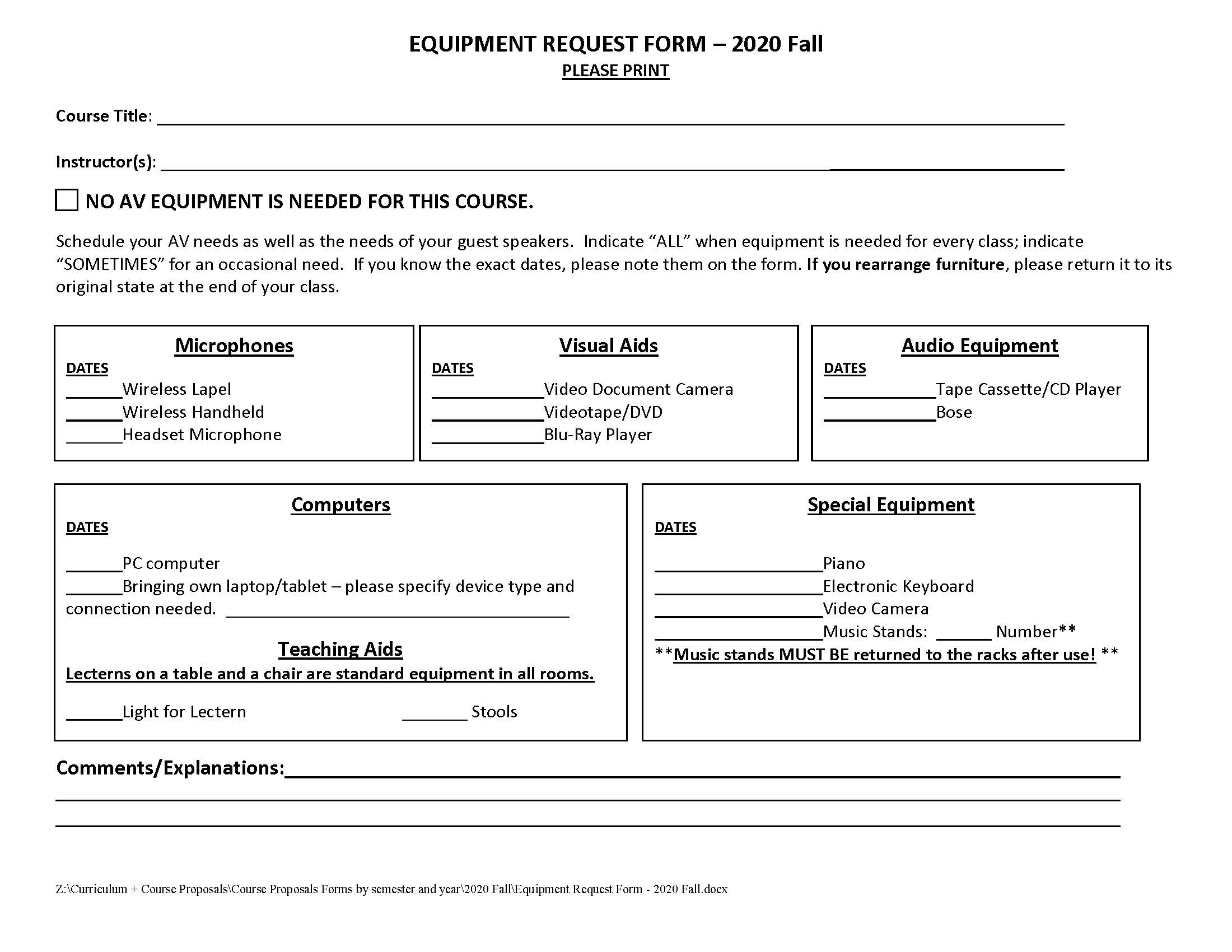            Monday                   Monday                Tuesday             Tuesday                Wednesday                Wednesday              Thursday             Thursday               Friday                       Friday            9:00-10:159:00-10:159:00-10:009:00-10:159:00-10:1510:30-11:4510:30-11:4510:15-11:1510:30-11:4510:30-11:4512:30-1:4512:30-1:4511:30-12:3012:30-1:4512:30-1:452:00-3:152:00-3:152:00-3:152:00-3:152:00-3:15